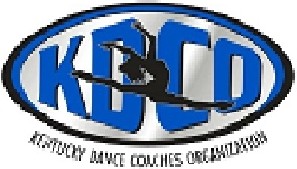 JAZZ SCORE SHEET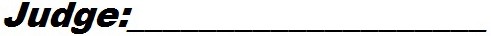 MAX. PTSTEAM SCORECOMMENTSJAZZ EXECUTIONSTYLE, EXTENSION,CONTROL,MUSICALITY10LEAP TECHNIQUEINCORPORATION / EXECUTION OF LEAPS10TURN TECHNIQUEINCORPORATION / EXECUTION OF TURNS10STAGINGSPACING, FORMATIONS, TRANSITIONS10DEGREE OF DIFFICULTYINTRICACY, PACE, INTENSITY10UNIFORMITYTEAM PRECISION OF TIMING AND SYNCHRONIZATION10CHOREOGRAPHY CREATIVITY, VARIETY, ORIGINALITY, MUSICAL INTERPRETATION10ROUTINE CONSTRUCTIONFLOW OF ROUTINE, DISPLAYS OVERALL TEAM ABILITY, SMOOTH TRANSITIONS, USE OF LEVELS ETC.10ORIGINALITYNEW, UNIQUE AND CREATIVE IDEAS SUCH AS USE OF CHOREOGRAPHY, COSTUMES, TRANSITIONS, MUSICALITY, APPROACH ETC.10PERFORMANCE IMPRESSIONPROJECTION, EXPRESSION, AUDIENCE APPEAL10TOTAL